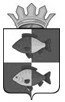 АДМИНИСТРАЦИЯ ИШИМСКОГО МУНИЦИПАЛЬНОГО РАЙОНА ТЮМЕНСКОЙ ОБЛАСТИОТДЕЛ ОБРАЗОВАНИЯПРИКАЗг. ИшимОб организации отдыха, занятости детей и подростков в 2021 г.Во исполнение распоряжения Правительства Тюменской области от 14.12.2020г. №980-рп «Об организации детской оздоровительной кампании в Тюменской области в 2021 году», распоряжения Главы администрации Ишимского муниципального района от 26.01.2021 г. № 41-р. «Об организации детской оздоровительной кампании в Ишимском районе в 2021 г.», в целях организованного обеспечения летнего отдыха, занятости, оздоровления детей и подростков образовательных учреждений районаПРИКАЗЫВАЮ:1. Руководителям общеобразовательных учреждений:1.1. Обеспечить заполнение и актуализацию реестра и типовой формы паспорта лагеря с дневным пребыванием детей.      1.2. Направить   в отдел образования администрации Ишимского муниципального района реестр и паспорт оздоровительной организации для формирования и ведения муниципального реестра организаций отдыха детей и их оздоровления в Ишимском районе, в порядке, установленном соответствующим Положением.      1.3. Провести необходимую подготовку детской оздоровительной организации к приему детей в соответствии с планом-заданием, разработанным руководителем организации отдыха и оздоровления, утвержденным учредителем, согласованным с территориальным отделом управления Роспотребнадзора по Тюменской области в г. Ишиме, Ишимском, Абатском, Сорокинском, Викуловском районах.      1.4. Организовать работу лагерей с дневным пребыванием детей на базе общеобразовательных учреждений (далее - лагеря):	1 смена с «01.06.2021 г.»  по «22.06.2021 г.»;	2 смена с «28.06.2021 г.»  по «18.07.2021 г.»;	3 смена с «22.07.2021 г.»  по «11.08.2021 г.».      1.5. Отчёты по проведению смен предоставлять в отдел образования в трехдневный срок по окончании смены.       1.6. Своевременно получить санитарно-эпидемиологическое заключение территориального отдела управления Роспотребнадзора по Тюменской области в г. Ишиме, Ишимском, Абатском, Сорокинском, Викуловском районах на деятельность по организации отдыха детей и их оздоровления.      1.7. Организовать кадровое и программное обеспечение деятельности детского лагеря с дневным пребыванием на базе общеобразовательной организации, методическое обеспечение их деятельности.      1.8.  Обеспечить соблюдение требований трудового законодательства в лагерях с дневным пребыванием, в том числе в части обязательного наличия справки о наличии (отсутствии) судимостей и (или) факта уголовного преследования либо о прекращении уголовного преследования по реабилитирующим основаниям у сотрудников общеобразовательных организаций.      1.9. Обеспечить прохождение сотрудниками, деятельность которых связана с работой на пищеблоках, с производством, хранением, транспортировкой, реализацией пищевых продуктов и питьевой воды, а также с осуществлением эксплуатации водопроводных сооружений организаций отдыха и оздоровления диагностики на определение возбудителей острых кишечных инфекций бактериальной и вирусной этиологии в соответствии с п.10.6.2. СП 3.1.1.3108-13 «Профилактика острых кишечных инфекций».                                                                                                                                                                                                                                                                                                                                                                                                                                                                                                                                                                                                                                                                                                                                                                                                                                                                                                                                                                                                                                                                                                                                                                                                                                                                                                                                                                                                                                                                                                                                                                                                                                                                                                                                                                                                                                                                                                                                                                                                                                                                                                                                                                                                                                                                                                                                                                                                                                                                                                                                                                                                                                                                                                                                                                                                                  1.10. Обеспечить проведение дополнительных инструктажей с работниками о соблюдении требований комплексной безопасности пребывания детей в лагере с дневным пребыванием на базе образовательного учреждения, о персональной ответственности за выполнением своих должностных обязанностей.       1.11. Осуществлять исполнение алгоритма действий в случае возникновения чрезвычайных ситуаций в период проведения оздоровительной кампании детей в Ишимском районе утвержденного решением районной межведомственной комиссии по организации отдыха, оздоровления населения и занятости несовершеннолетних.       1.12. Провести необходимую подготовку детских оздоровительных учреждений к приему детей с соблюдением санитарно-эпидемиологических, противопожарных норм и правил, обратив особое внимание на безопасность нахождения детей в учреждении, организацию питания, водоснабжения.       1.13. Обеспечить наличие документации необходимой для открытия и функционирования лагеря дневного пребывания детей.  1.14. Обеспечить обязательное проведение противоклещевой обработки территорий, где организуется отдых и занятость детей в соответствии с требованиями санитарного законодательства, в том числе в соответствии с п.6 приложения 2 к СанПиНу 3.5.2.3472-17 «Санитарно-эпидемиологические требования к организации и проведению дезинсекционных мероприятий в борьбе с членистоногими, имеющими эпидемиологическое и санитарно-гигиеническое значение».1.15. Включить в программы смен лагерей с дневным пребыванием мероприятия с применением энергосберегающих технологий. Организовать дневной сон для детей младше 10 лет.	 1.16. Обеспечить целевое использование средств (областного, местного бюджета, родительских средств), выделенных на организацию отдыха и занятости несовершеннолетних.       1.17. Обеспечить соблюдение условий софинансирования расходов на оплату услуги по питанию в оздоровительном лагере с дневным пребыванием за счет родительских средств в размере не менее 50%.1.18. Организовать питание детей, находящихся в трудной жизненной ситуации, в оздоровительном лагере с дневным пребыванием на безвозмездной основе за счет бюджетных средств. 1.19. Продолжить работу по информированию родителей (законных представителей) о порядке софинансирования оплаты питания в лагере с дневным пребыванием на базе общеобразовательной организации.1.20. Организовать проведение с обучающимися в апреле – мае мероприятий (классных часов, бесед, практических занятий и т.д.), направленных на расширение знаний по вопросам самосохранительного поведения в летний период, уделяя особое внимание вопросам безопасности дорожного движения, противопожарной безопасности, правилам поведения на открытых водоемах, с соответствующей отметкой в журнале инструктажа. Для бесед с обучающимися пригласить представителей органов внутренних дел, ОГИБДД, УВД, Прокуратуры, Госпожнадзора, Наркоконтроля, медицинских работников, школьных инспекторов, специалистов кабинетов профилактики употребления психоактивных веществ.1.21. Согласовывать с ГИБДД и территориальными органами   Роспотребнадзора все выезды организованных групп детей за пределы муниципального образования. Информировать   отдел образования о вывозе групп детей и подростков, сформированных в образовательных учреждениях, за пределы области   не позднее, чем за 3 суток до отъезда группы.  1.22. Обеспечить повышение качества воспитательной работы в оздоровительных лагерях с дневным пребыванием на базе общеобразовательных организаций.1.23. Обеспечить качественный подбор поставщиков продовольственного сырья и пищевых продуктов, организаторов питания.1.24. Обеспечить контроль за качеством продовольственного сырья и пищевых продуктов, поставляемых для организации питания детей в лагерь с дневным пребыванием.1.25. Принять исчерпывающие меры по обеспечению соблюдений условий хранения продовольственного сырья и пищевых продуктов в летний период, учитываю сезонное повышение температуры.1.26. Обеспечить исправность и достаточность технологического и холодильного оборудования в лагерях с дневным пребыванием, санитарно-техническое благоустройство территорий и помещений, достаточность инвентаря и необходимого оборудования.  1.27. Организовать качественный питьевой режим с использованием бутилированной питьевой воды, соответствующей требованиям санитарных норм.1.28. Организовать контроль за организацией отдыха, занятости несовершеннолетних, находящихся в социально опасном положении, в отношении которых проводится межведомственная индивидуальная профилактическая работа с последующим внесением информации в банк данных.1.29. Создать временные рабочие места в учреждении с целью трудоустройства несовершеннолетних в возрасте от 14 до 18 лет;        1.30.   Организовать проведение тренировочных эвакуаций в первый день работы смены лагеря.1.31. Проводить системную информационно-разъяснительную работу с населением, родительской общественностью, несовершеннолетними направленную безопасность детей и их здоровья, соблюдения правил безопасного пребывания детей в лесу, на улице, на проезжей части, на водных объектах, а также о недопустимости купания в непригодных для этого местах;        1.31. Предоставить в отдел образования:   
        - 	информацию о готовности к проведению  летней оздоровительной кампании к  20  мая 2021 г.;
        - 	информацию об итогах проведения предыдущих смен в трехдневный срок по окончании смены;       - 	итоговую информацию о проведении летней оздоровительной кампании в ОУ.	2. Специалистам и методистам отдела образования (в соответствии должностными обязанностями):      2.1. Короленко Н.Б.:      2.1.1 Обеспечить:- паспортизацию, формирование и ведение муниципального реестра организаций отдыха детей и их оздоровления расположенных на территории Ишимского района, с последующим размещением его на официальном сайте Ишимского муниципального района в разделе «Общество» подразделе «Организация отдыха и оздоровления»;-  деятельность общеобразовательных организаций по набору учащихся на внеканикулярные смены в загородные оздоровительные организации Тюменской области;       - деятельность лагерей с дневным пребыванием на базе общеобразовательных учреждений только при условии соответствия его санитарно-эпидемиологическим требованиям, подтвержденного санитарно-эпидемиологическим заключением выданным Управлением Федеральной службы по надзору в сфере прав потребителей и благополучия человека в Тюменской области;     -  взаимодействие с учреждениями и организациями, оказывающими услуги в организации и проведении летнего детского отдыха и оздоровления;     - участие обучающихся   образовательных учреждений   в муниципальных, областных мероприятиях, проводимых в рамках организации отдыха и занятости детей;-  информационное освещение летнего отдыха детей и подростков;      - системную работу по приведению и поддержанию в нормативном состоянии материально-техническую базу подведомственных организаций на базе которых организуется отдых детей и их оздоровление;     - размещение и поддержание в актуальном состоянии на сайтах подведомственных организаций и на официальном сайте Ишимского муниципального района в разделе «Общество» подразделе «Отдых и оздоровление населения» информации о подготовке, проведению и итогах оздоровительной кампании.     	2.1.2. Осуществлять контроль:      - за функционированием сети оздоровительных лагерей с дневным пребыванием на базе общеобразовательных организаций, программным и кадровым обеспечением их деятельности;     - за качеством организации отдыха и оздоровления несовершеннолетних в оздоровительных лагерях с дневным пребыванием на базе общеобразовательных организаций, включая контроль за обеспечением безопасности жизни детей и их здоровья;      -  за организацией отдыха, занятости несовершеннолетних, находящихся в социально опасном положении, в отношении которых проводится межведомственная индивидуальная профилактическая работа.      2.1.3. Осуществлять межведомственное  взаимодействие, направленное на   максимальный охват различными организованными формами отдыха, оздоровления и занятости  несовершеннолетних Ишимского района, уделив особое внимание детям, находящимся в трудной жизненной ситуации, в том числе детям-сиротам, детям, оставшимся без попечения родителей, детям-инвалидам, детям, несовершеннолетним, находящимся в социально опасном положении, в отношении которых проводится межведомственная индивидуальная профилактическая работа	2.1.4. Оказать содействие:           - Управлению Федеральной службы Российской Федерации по контролю за оборотые наркотики по городу (району) в проведении антинаркотических мероприятий в лагерях с дневным и пребыванием детей в период летних школьных каникул в целях профилактики распространения наркомании в детской и подростковой среде;         - ОГИБДД ГУВД в проведении мероприятий по профилактике детского дорожно-транспортного травматизма.	2.1.5. Провести семинар по подготовке сотрудников детских оздоровительных организаций и учреждений, работников пищеблока, организаторов питания, поставщиков продовольственного сырья и пищевых продуктов с приглашением представителей территориального отдела управления Роспотребнадзора по Тюменской области в г. Ишиме, Ишимском, Абатском, Сорокинском, Викуловском районах.        2.1.6. Осуществлять мониторинг организации отдыха, оздоровления и занятости несовершеннолетних в Ишимском районе, в части своей компетенции. Направлять результаты мониторинга, согласно приложениям 1,2,3 в управление социальной защиты населения г. Ишима и Ишимского района для свода ежеквартально, в летний период ежемесячно нарастающим итогом в срок до 1 числа месяца, следующего за отчетным.         2.2. Таланцеву А.В.:       2.2.1. Осуществлять контроль за:     - соблюдением противопожарных, антитеррористических требований в лагере;      - проведением дополнительных инструктажей с работниками о соблюдении требований комплексной безопасности пребывания детей в лагере с дневным пребыванием на базе общеобразовательного учреждения, о персональной ответственности за выполнение своих должностных обязанностей;      - исполнением алгоритма действий в случае возникновения чрезвычайных ситуаций в период проведения оздоровительной кампании детей в Ишимском районе утвержденного решением районной межведомственной комиссии по организации отдыха, оздоровления населения и занятости несовершеннолетних;     - соблюдение в общеобразовательных организациях требований комплексной безопасности, в том числе пожарной безопасности, антитеррористической защищенности организаций;     - перевозкой организованных групп детей к местам отдыха и обратно автотранспортом в светлое время суток в соответствии с утвержденными правилами и требованиями;       - своевременным информированием ОГИБДД МО «МВД России «Ишимский» о перевозках автомобильным транспортом организованных групп детей к местам отдыха и обратно;    - проведением систематического обучения сотрудников общеобразовательных организаций, осуществляющих перевозки групп детей по соблюдению мер безопасности детей, о мерах персональной ответственности, а также о недопустимости несогласованных выездов;        2.2.2. В период подготовки к летней оздоровительной кампании провести проверку оборудования, сооружений, находящихся на пришкольных территориях на предмет безопасного пребывания детей на данных объектах.2.3. Малецкому А.В.:        2.3.1. Осуществлять контроль за:         - за качеством питания, соблюдением санитарно-эпидемиологических, требований в лагере;- за созданием условий для обеспечения детям-инвалидам равного доступа к услугам, предоставляемым в детских оздоровительных лагерях с дневным пребыванием на базе общеобразовательных учреждений;- за проведением противоклещевой обработки территории лагерей с дневным пребыванием на базе общеобразовательных организаций в соответствии с требованиями санитарного законодательства, в том числе в соответствии с п.6 приложения 2 к СанПиНу 3.5.2.3472-17 «Санитарно-эпидемиологические требования к организации и проведению дезинсекционных мероприятий в борьбе с членистоногими, имеющими эпидемиологическое и санитарно-гигиеническое значение»;- за организацией полноценного питания, подбору квалифицированного персонала на пищеблоки с опытом работы организации детского питания, имеющими специальное профессиональное образование;2.4. Елениной Н.Н.:        2.4.1. Осуществлять контроль за организацией отдыха, занятости несовершеннолетних, находящихся в социально опасном положении, в отношении которых проводится межведомственная индивидуальная профилактическая работа с последующим внесением информации в банк данных;         2.4.2. Осуществлять мониторинг трудоустройства и занятости несовершеннолетних в Ишимском районе, в части своей компетенции.    Направлять результаты мониторинга, для свода в летний период ежемесячно нарастающим итогом в срок до 1 числа месяца, следующего за отчетным в отдел Культуры, молодежи и спорта.2.5. Фенченко Т.В.        2.5.1. Осуществлять контроль за организацией и реализацией социально-значимой деятельности в образовательных учреждениях.         2.5.2. Осуществлять мониторинг занятости несовершеннолетних в Ишимском районе, в части своей компетенции. Направлять результаты мониторинга, для свода в летний период ежемесячно нарастающим итогом в срок до 1 числа месяца, следующего за отчетным в отдел Культуры, молодежи и спорта.       3. Контроль за исполнением настоящего приказа возложить на главного специалиста отдела образования Колову Н. Н.Начальник отдела образованияадминистрации Ишимскогомуниципального района                                                                         А. В. ШтефанС приказом ознакомлены:      15.02.2021       № 14__________Колова Н.Н.«___»___________2021 г.__________Короленко Н.Б.«___»___________2021 г.__________Таланцев А.В.«___»___________2021 г.__________Малецкий А.В.«___»___________2021 г.__________Еленина Н.Н.«___»___________2021 г.__________Фенченко Т.В.«___»___________2021 г.__________Плесовских Н.И.«___»___________2021 г.__________Сироткина И.В.«___»___________2021 г.__________Скорина Л.В.«___»___________2021 г.__________Казакеева И.А.«___»___________2021 г.__________Бохан И. А.«___»___________2021 г.__________Григорьев С.В.«___»___________2021 г.__________Скоробогатов В.И.«___»___________2021 г.__________Лукошкова Н.А.«___»___________2021 г.__________Гуркин А.А.«___»___________2021 г.__________Карпова Т.В.«___»___________2021 г.__________Вейраух О.В.«___»___________2021 г.__________Болтунов Н.Е.«___»___________2021 г.__________Максимова О.А.«___»___________2021 г.__________Астанина С.Р.«___»___________2021 г.__________Ключникова Н.С.«___»___________2021 г.__________Скоробогатов И.Г.«___»___________2021 г.